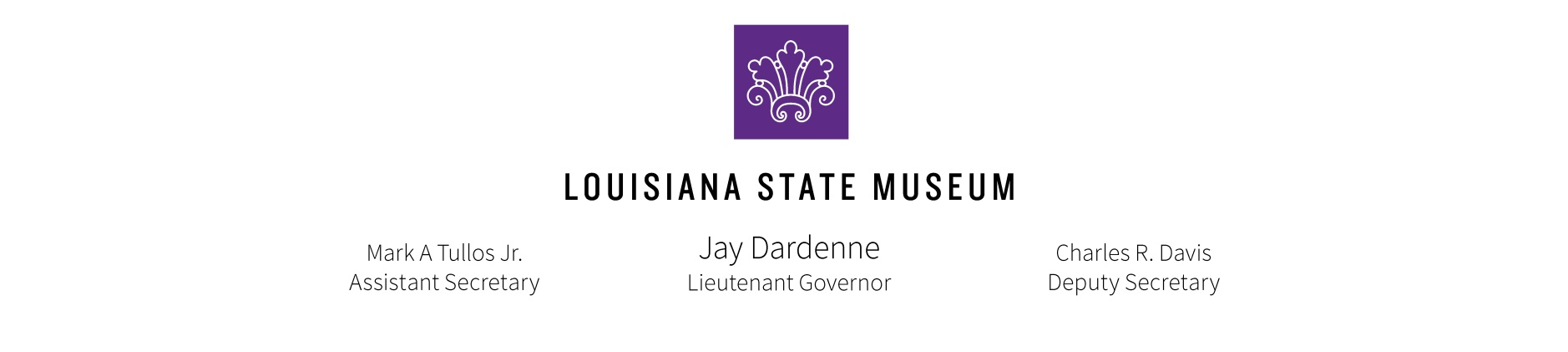 Meeting of the Board of Directors of the Louisiana State MuseumMonday, October 12, 2015 – 12:30 PMThe Old U.S. Mint, Performance Space - New Orleans, LAAGENDACall to OrderAdoption of AgendaApproval of Minutes: Meeting of August 10, 2015Chairman’s Report: Michael M. DavisNext Collections Committee Meeting: December 9, 2015, 1:00 PMNext Irby/Finance Committee Meeting: November 9, 2015, 10:00 AMNext Board Meeting: November 9, 2015, 12:30 PM (lunch 12N)Director’s Report: Mark A Tullos, Jr.Irby/Finance Committee Report: Robert A. BarnettCollections Committee Report: William J. Perret, M.D.Organization ReportsFriends of the Cabildo: Ruth BurkeLouisiana Museum Foundation: Susan MaclayReports on LSM PropertiesE.D. White Historic SiteWedell-Williams Aviation and Cypress Sawmill MuseumCapitol Park MuseumLouisiana Sports Hall of Fame and Northwest Louisiana History MuseumOld BusinessNew BusinessPublic CommentAdjournment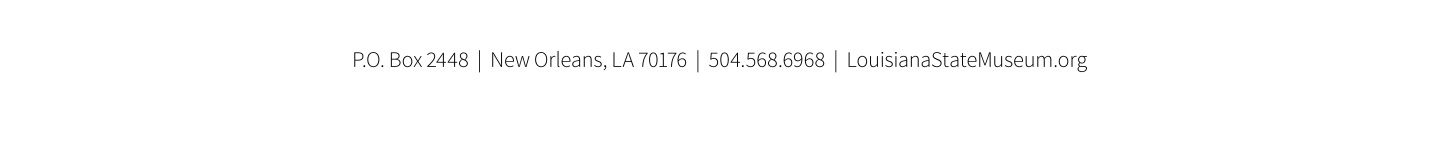 